Информация для заказаСправка [1, 2]Триглицериды – это эфиры, состоящие из глицерина и трех молекул жирных кислот. Это наиболее распространенные из существующих в природе липидов. В плазме они транспортируются в комплексе с аполипопротеинами, образуя липопротеины очень низкой плотности и хиломикроны. Содержание триглицеридов измеряют при скрининге липидного статуса для определения степени атеросклеротического риска и при мониторинге мер по снижению содержания липидов. Последние исследования показали, что повышенная концентрация триглицеридов в совокупности с увеличенной концентрацией липопротеинов низкой плотности обусловливает особенно высокий риск ишемической болезни сердца. Высокий уровень триглицеридов часто сопровождает болезни печени, почек и поджелудочной железы.МетодФерментативный фотометрический тест с глицерол-3-фосфатоксидазой (ГФO).Принцип определенияОпределение триглицеридов после ферментативного отделения от липопротеинов липазой. Окрашенный индикатор хинонимин образуется из 4-хлорфенола и 4-аминоантипирина под действием пероксида водорода при каталитическом воздействии пероксидазы.Триглицериды  Глицерин + Жирная кислотаГлицерин+АТФГлицерол-3-фосфат+АДФГлицерол-3-фосфат + O2 Дигидроацетон фосфат + H2O22H2O2 + 4-Аминоантипирин ++ 4-ХлорфенолХинонимин ++ HCl + 4H2OРеагентыКомпоненты и их концентрации в реакционной смесиСтабильность и хранениеРеагент стабилен до конца месяца, указанного в сроке годности, при хранении при 2–8°С, в защищенном от света месте. Не допускать загрязнения. Не замораживать реагент! Стандарт стабилен до конца указанного в сроке годности месяца при хранении при температуре 2–25°С.Примечание:Необходимо упомянуть, что случайные изменения окраски не влияют на точность измерения, если оптическая плотность реагента меньше 0.3 при 546 нм.Меры предосторожности1. В качестве консерванта реагент содержит азид натрия (0.95 г/л). Не глотать! Избегать контакта реактива с кожей и слизистыми.2. Предпринимать меры предосторожности, обычные при работе с лабораторными реактивами.Обезвреживание отходовВ соответствии с местными правилами.Подготовка реагентаРеагент и стандарт готовы к использованию.Необходимые материалы, не включенные в набор• 0,9% раствор NaCl.• Общее лабораторное оборудование.Исследуемые образцы• Сыворотка • Гепаринизированная или ЭДТА плазма. Стабильность:Загрязненные образцы хранению не подлежат.Процедура определенияАдаптации к автоматизированным системам запрашивайте дополнительноРасчетПо калибратору или стандарту: Триглицериды [мг/дл] == х Конц.станд./кал. [мг/дл].Для корректировки на свободный глицерин вычтите из полученного значения триглицеридов 10 мг/дл (0.11 ммоль/л).Фактор пересчета: Триглицериды [мг/дл] х 0.01126 == Триглицериды [ммоль/л].Калибраторы и контролиДля калибровки автоматизированных фотометрических систем рекомендуется калибратор TruCal U фирмы DiaSys. Для внутреннего контроля качества с каждой серией образцов проводите измерения контрольных сывороток TruLab N и P.                             Кат. No                           ФасовкаTruCal U        5 9100 60 10 060                   1х3 млTruLab N       5 9000 60 10 060                   1х5 млTruLab P        5 9050 60 10 060                   1х5 млРабочие характеристикиДиапазон измеренийТест разработан для определения концентраций триглицеридов в диапазоне измерения от 1 до 1000 мг/дл (0.01–11.3 ммоль/л). Если значение превосходит верхнюю границу диапазона, образец должен быть разведен 1 + 4 изотоническим раствором NaCl (9 г/л) и полученный результат должен быть умножен на 5.Специфичность/ПомехоустойчивостьБилирубин до 40 мг/дл (измерение при 546 нм) и до 12 мг/дл (измерение при 505 нм) не влияет на точность анализа. Влияние аскорбиновой к-ты начинается с 6 мг/дл, гемоглобина с 250 мг/дл.Чувствительность/Пределы определенияНижний предел определения 1 мг/дл (0.01 ммоль/л). Воспроизводимость(t = 37°C, число измерений n = 20)Нормальные величины [1]                                       мг/дл                    ммоль/лДопустимые	       <200 	           <2.3 (натощак)Пограничные	     200–400 	          2.3–4.5Повышенные	       >400 	            >4.5Клиническая интерпретацияЭпидемиологические наблюдения показали, что комбинация триглицеридов в плазме >180 мг/дл (>2.0 ммоль/л) и ЛПВП – холестерина <40 мг/дл (<1.0 ммоль/л) указывает на высокий риск ишемической болезни сердца. Пограничные значения (>200 мг/дл) всегда должны рассматриваться в совокупности с другими факторами риска ишемической болезни сердца.Литература1. Rifai N, Bachorik PS, Albers JJ. Lipids, lipoproteins and apolipoproteins. In: Burtis CA, Ashwood ER, editors. Tietz Textbook of Clinical Chemistry. 3rd ed. Philadelphia: W.B Saunders Company; 1999. p. 809-861.2. Cole TG, Klotzsch SG, McNamara J. Measurement of triglyceride concentration. In: Rifai N, Warnick GR, Dominiczak MH, eds. Handbook of lipoprotein testing. Washington: AACC Press, 1997. p.115-126. 3. Recommendation of the Second Joint Task Force of European and other Societies on Coronary Prevention. Prevention of coronary heart disease in clinical practice. Eur Heart J 1998;19: 1434-1503.4. Guder WG, Zawta B et al. The Quality of Diagnostic Samples. 1st ed. Darmstadt: GIT Verlag; 2001; p. 46-7.Разрешено к обращению на территории Российской Федерации     РУ № ФСР 2011/11619Система менеджмента качества сертифицирована на соответствие требованиям:  ISO 9001:2008, EN ISO 13485:2012, ГОСТ ISO 9001-2011, ГОСТ ISO 13485-2011      Допущено к обращению на территории Европейского Союза 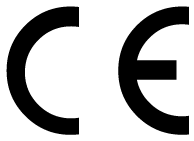 Авторизованный представитель ЗАО «ДИАКОН-ДС» в ЕСCE-partner4UESDOORNLAAN 13, 3951DB MAARN, THE NETHERLANDSИзготовительЗАО «ДИАКОН-ДС»142290, Московская область, г. Пущино, ул. Грузовая, д. 1а.По лицензии «DiaSys Diagnostic Systems GmbH», Alte Strasse 9, 65558 Holzheim, Germany. Alte Strasse 9, 65558 Holzheim, Germany.Кат. №ФасовкаSB 10 571 0213х68 мл + 1х3 мл стандартSB 10 571 022 9х68 мл + 2х3 мл стандартРеагент:Good's буфер, ммоль/л                                 4-Хлорфенол, ммоль/л                                 АТФ, ммоль/л	                  Mg2+, ммоль/л	                 Глицерокиназа (ГК), кЕ/лПероксидаза (ПOД), кЕ/лЛипопротеин липаза (ЛПЛ), кЕ/л4-Аминоантипирин, ммоль/лГлицерол-3-фосфатоксидаза
(ГФO), кЕ/л	pH 7.25042150,4≥2≥40,5≥1,5Стандарт, мг/дл(ммоль/л):                                              Стандарт, мг/дл(ммоль/л):                                              200(2.3)2 дняпри 20–25°C7 днейпри 4–8°Cне менее 1 годапри Длина волны, нм500, Hg 546Длина опт. пути, см1Температура, °C20 – 25/37Измерениеотносительно холостой пробыХолостаяпробаОбразец/стандартОбразец/стандарт, мклДист. вода, мкл–1010–Реагент 1, мкл10001000Перемешать, инкубировать 20 мин при 20 – 25°С или 10 мин при 37°С. Измерить оптическую плотность (ΔА) не позднее, чем через 60 мин.Перемешать, инкубировать 20 мин при 20 – 25°С или 10 мин при 37°С. Измерить оптическую плотность (ΔА) не позднее, чем через 60 мин.Перемешать, инкубировать 20 мин при 20 – 25°С или 10 мин при 37°С. Измерить оптическую плотность (ΔА) не позднее, чем через 60 мин.ОбразецСреднеарифметическое значение, мг/длSD, мг/длCV, %ВнутрисерийнаяВнутрисерийнаяВнутрисерийнаяВнутрисерийнаяОбразец 180,41,231,53Образец 21061,941,82Образец 32133,141,47МежсерийнаяМежсерийнаяМежсерийнаяМежсерийнаяОбразец 11001,601,60Образец 21771,841,04Образец 32032,161,06